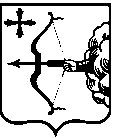 ЗАКОНКИРОВСКОЙ ОБЛАСТИО преобразовании муниципальных образований в Нагорском районе Кировской области Принят Законодательным Собранием Кировской области Статья 11. Настоящим Законом осуществляется преобразование муниципальных образований в Нагорском районе Кировской области путем объединения 
в порядке, установленном Федеральным законом от 6 октября 2003 года 
№ 131-ФЗ «Об общих принципах организации местного самоуправления 
в Российской Федерации».2. Преобразование муниципальных образований осуществляется 
с согласия населения каждого муниципального образования, выраженного представительным органом каждого из объединяемых муниципальных образований.Статья 2Объединить следующие муниципальные образования, имеющие статус сельских поселений, входящие в состав муниципального образования Нагорский муниципальный район:Метелевское сельское поселение и Чеглаковское сельское поселение 
в Чеглаковское сельское поселение с административным центром в деревне Чеглаки.Статья 31. Органы местного самоуправления вновь образованного муниципального образования в соответствии со своей компетенцией являются правопреемниками органов местного самоуправления, которые на день вступления в силу настоящего Закона осуществляли полномочия по решению вопросов местного значения на  соответствующей территории, в отношениях с органами государственной власти Российской Федерации, органами государственной власти Кировской области, органами местного самоуправления, физическими и юридическими лицами.2. Вопросы правопреемства регулируются настоящим Законом и муниципальными правовыми актами вновь образованного муниципального образования.3. Вопросы правопреемства в части, не урегулированной настоящим Законом и муниципальными правовыми актами вновь образованного муниципального образования, регулируются законодательством Российской Федерации и Кировской области, а также договорами и соглашениями, заключенными органами местного самоуправления преобразуемых муниципальных образований.4. До урегулирования муниципальными правовыми актами вновь образованного муниципального образования вопросов правопреемства в отношении муниципальных учреждений, предприятий и организаций, ранее созданных органами местного самоуправления, которые на день вступления в силу настоящего Закона осуществляли полномочия по решению вопросов местного значения на соответствующей территории, или с их участием, соответствующие муниципальные учреждения, предприятия и организации продолжают осуществлять свою деятельность с сохранением их прежней организационно-правовой формы.Статья 41. Органы местного самоуправления и должностные лица местного самоуправления объединяемых муниципальных образований прекращают осуществление своих полномочий с момента формирования органов местного самоуправления вновь образованного муниципального образования.2. Структура органов местного самоуправления вновь образованного муниципального образования определяется населением на местном референдуме в порядке, предусмотренном частью 5 статьи 34 Федерального закона от 6 октября 2003 года № 131-ФЗ «Об общих принципах организации местного самоуправления в Российской Федерации». При отсутствии инициативы граждан о проведении местного референдума структура органов местного самоуправления вновь образованного муниципального образования определяется представительным органом вновь образованного муниципального образования после его избрания.3. До формирования органов местного самоуправления вновь образованного муниципального образования полномочия по решению вопросов местного значения вновь образованного муниципального образования на соответствующей территории осуществляют органы местного самоуправления, которые на день создания вновь образованного муниципального образования осуществляли полномочия по решению вопросов местного значения на этих территориях, предусмотренные законодательством Российской Федерации и Кировской области, в порядке, установленном уставами муниципальных образований.Статья 51. Со дня формирования представительного органа вновь образованного муниципального образования до дня избрания главы вновь образованного муниципального образования глава Чеглаковского сельского поселения Нагорского района Кировской области:1) представляет вновь образованное муниципальное образование в отношениях с органами государственной власти Российской Федерации, органами государственной власти Кировской области, органами местного самоуправления, физическими и юридическими лицами, без доверенности действует от имени вновь образованного муниципального образования;2) подписывает и обнародует нормативные правовые акты, принятые представительным органом вновь образованного муниципального образования;3) издает в пределах своих полномочий муниципальные правовые акты;4) обеспечивает организацию проведения первого заседания представительного органа вновь образованного муниципального образования, вправе требовать созыва внеочередного заседания представительного органа вновь образованного муниципального образования;5) обеспечивает осуществление органами местного самоуправления вновь образованного муниципального образования полномочий по решению вопросов местного значения и отдельных государственных полномочий, переданных органам местного самоуправления федеральными законами и законами Кировской области. Статья 61. Установить, что первый глава вновь образованного муниципального образования Чеглаковское сельское поселение Нагорского района Кировской области избирается представительным органом муниципального образования из числа кандидатов, представленных конкурсной комиссией по результатам конкурса, и возглавляет местную администрацию.2. Полномочия первого главы вновь образованного муниципального образования Чеглаковское сельское поселение Нагорского района Кировской области определяются в соответствии с требованиями статьи 36 Федерального закона от 6 октября 2003 года № 131-ФЗ «Об общих принципах организации местного самоуправления в Российской Федерации» и статьи 15 Закона Кировской области от 29 декабря 2004 года № 292-ЗО «О местном самоуправлении в Кировской области».Установить срок полномочий первого главы вновь образованного муниципального образования Чеглаковское сельское поселение Нагорского района Кировской области – пять лет.3. Установить численность депутатов представительного органа первого созыва вновь образованного муниципального образования Чеглаковское сельское поселение Нагорского района Кировской области – 10 человек, избираемых по двум трехмандатным избирательным округам и одному четырехмандатному избирательному округу. Установить срок полномочий депутатов представительного органа первого созыва вновь образованного муниципального образования Чеглаковское сельское поселение Нагорского района Кировской области – пять лет. 4. Выборы депутатов представительного органа первого созыва вновь образованного муниципального образования Чеглаковское сельское поселение Нагорского района Кировской области проводятся в сроки, установленные законодательством.Организация и проведение выборов депутатов представительного органа первого созыва вновь образованного муниципального образования Чеглаковское сельское поселение Нагорского района Кировской области осуществляются в соответствии с Законом Кировской области от 28 июля 2005 года № 346-ЗО «О выборах депутатов представительных органов и глав муниципальных образований Кировской области», а в части, им не урегулированной, – в порядке, устанавливаемом действующим законодательством.Выборы в представительный орган первого созыва вновь образованного муниципального образования Чеглаковское сельское поселение Нагорского района Кировской области назначаются, организуются и проводятся территориальной избирательной комиссией Нагорского района.5. Схема избирательных округов для проведения выборов в представительный орган первого созыва вновь образованного муниципального образования Чеглаковское сельское поселение Нагорского района Кировской области определяется территориальной избирательной комиссией Нагорского района и утверждается представительным органом Нагорского муниципального района Кировской области в сроки и порядке, установленные законодательством о выборах.6. Материально-техническое обеспечение проведения выборов в представительный орган первого созыва вновь образованного муниципального образования Чеглаковское сельское поселение Нагорского района Кировской области осуществляется министерством внутренней политики Кировской области за счет средств областного бюджета.Статья 7Организационное и материально-техническое обеспечение деятельности органов местного самоуправления, связанной с реализацией настоящего Закона, осуществляется за счет средств бюджетов объединяемых поселений.Статья 81. Муниципальные правовые акты, принятые органами местного самоуправления, указанными в части 3 статьи 4 настоящего Закона, до вступления в силу настоящего Закона, а также в период со дня вступления в силу настоящего Закона до дня формирования соответствующих органов местного самоуправления вновь образованного муниципального образования, действуют в части, не противоречащей федеральным законам и иным нормативным правовым актам Российской Федерации, Уставу Кировской области, законам и иным нормативным правовым актам Кировской области, а также муниципальным правовым актам вновь образованного муниципального образования, до дня признания их утратившими силу в установленном порядке.2. В случае противоречия муниципальных правовых актов, указанных в части 1 настоящей статьи, муниципальным правовым актам вновь образованного муниципального образования применяются устав вновь образованного муниципального образования и соответствующий муниципальный правовой акт вновь образованного муниципального образования.Статья 91. Настоящий Закон вступает в силу по истечении десяти дней со дня его официального опубликования, за исключением частей 1 – 3 статьи 6 настоящего Закона.2. Части 1 – 3 статьи 6 настоящего Закона вступают в силу по истечении месяца после дня вступления в силу Закона Кировской области «О внесении изменений в отдельные законы Кировской области в связи с преобразованием муниципальных образований в Нагорском районе Кировской области», устанавливающего границы вновь образованного муниципального образования, при отсутствии предусмотренной частью 5 статьи 34 Федерального закона от 6 октября 2003 года № 131-ФЗ «Об общих принципах организации местного самоуправления в Российской Федерации» инициативы граждан о проведении местного референдума по вопросу определения структуры органов местного самоуправления вновь образованного муниципального образования.ГубернаторКировской области 						                    И.В. Васильевг. Киров «____»___________ 2022 года№ _____